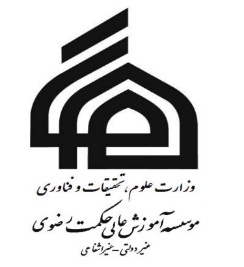 مشخصات پایان نامه تحصیلی دانشجویان موسسه آموزش عالی حکمت رضویبیان مسئله : (حدودا دو صفحه )اهمیت و ضرورت پژوهش : (دو صفحه)اهداف پژوهش:پیشینه پژوهش :  (دو صفحه)مدل مفهومی فرضیه ها یا سوالات پژوهش :تعاریف مفهومی و عملیاتی متغیرهای پژوهش (به تفکیک) :طرح پژوهش ( نوع و روش پژوهش): جامعه آماری ( حجم جامعه آماری، حجم نمونه و روش نمونه گیری):ابزار  و روش گردآوری داده ها و روایی و پایایی آن:روش تجزیه و تحلیل داده ها:برنامه زمان بندی و طول مدت اجرای پژوهش : منابع : فارسی و لاتینپیوست ها قسمت اول: مشخصات دانشجوقسمت اول: مشخصات دانشجوقسمت اول: مشخصات دانشجوقسمت اول: مشخصات دانشجوقسمت اول: مشخصات دانشجونام و نام خانوادگی:نام و نام خانوادگی:شماره دانشجویی:رشته و گرایش تحصیلی:رشته و گرایش تحصیلی:وضعیت تحصیلی دانشجو:  تعداد واحد گذرانده شده    تعداد واحد انتخابی در نیمسال جاری    معدل کل دروس گذرانده شدهوضعیت تحصیلی دانشجو:  تعداد واحد گذرانده شده    تعداد واحد انتخابی در نیمسال جاری    معدل کل دروس گذرانده شدهوضعیت تحصیلی دانشجو:  تعداد واحد گذرانده شده    تعداد واحد انتخابی در نیمسال جاری    معدل کل دروس گذرانده شدهوضعیت تحصیلی دانشجو:  تعداد واحد گذرانده شده    تعداد واحد انتخابی در نیمسال جاری    معدل کل دروس گذرانده شدهوضعیت تحصیلی دانشجو:  تعداد واحد گذرانده شده    تعداد واحد انتخابی در نیمسال جاری    معدل کل دروس گذرانده شدهقسمت دوم: اطلاعات عمومی مربوط به پایان نامهقسمت دوم: اطلاعات عمومی مربوط به پایان نامهقسمت دوم: اطلاعات عمومی مربوط به پایان نامهقسمت دوم: اطلاعات عمومی مربوط به پایان نامهقسمت دوم: اطلاعات عمومی مربوط به پایان نامهعنوان پایان نامه (به فارسی):عنوان پایان نامه (به فارسی):عنوان پایان نامه (به فارسی):عنوان پایان نامه (به فارسی):عنوان پایان نامه (به فارسی):عنوان پایان نامه (به انگلیسی):عنوان پایان نامه (به انگلیسی):عنوان پایان نامه (به انگلیسی):عنوان پایان نامه (به انگلیسی):عنوان پایان نامه (به انگلیسی):واژگان کلیدی (به فارسی):واژگان کلیدی (به فارسی):واژگان کلیدی (به فارسی):واژگان کلیدی (به فارسی):واژگان کلیدی (به فارسی):واژگان کلیدی (به انگلیسی):واژگان کلیدی (به انگلیسی):واژگان کلیدی (به انگلیسی):واژگان کلیدی (به انگلیسی):واژگان کلیدی (به انگلیسی):قسمت سوم: تعهد دانشجوقسمت سوم: تعهد دانشجوقسمت سوم: تعهد دانشجوقسمت سوم: تعهد دانشجوقسمت سوم: تعهد دانشجواینجانب                                   دانشجوی مقطع کارشناسی ارشد رشته                             به شماره دانشجویی             با بررسی پیشینه پژوهش و پایگاههای اطلاعاتی داخلی مثل ایرانداک، اعلام می دارم که عنوان و موضوع پژوهش تکراری نبوده و مطالعات مربوط به این پیشنهاده و مراحل بعدی آن را شخصا و زیر نظر اساتید راهنما و مشاور انجام خواهم داد.                                                                                                                                           امضاء     اینجانب                                   دانشجوی مقطع کارشناسی ارشد رشته                             به شماره دانشجویی             با بررسی پیشینه پژوهش و پایگاههای اطلاعاتی داخلی مثل ایرانداک، اعلام می دارم که عنوان و موضوع پژوهش تکراری نبوده و مطالعات مربوط به این پیشنهاده و مراحل بعدی آن را شخصا و زیر نظر اساتید راهنما و مشاور انجام خواهم داد.                                                                                                                                           امضاء     اینجانب                                   دانشجوی مقطع کارشناسی ارشد رشته                             به شماره دانشجویی             با بررسی پیشینه پژوهش و پایگاههای اطلاعاتی داخلی مثل ایرانداک، اعلام می دارم که عنوان و موضوع پژوهش تکراری نبوده و مطالعات مربوط به این پیشنهاده و مراحل بعدی آن را شخصا و زیر نظر اساتید راهنما و مشاور انجام خواهم داد.                                                                                                                                           امضاء     اینجانب                                   دانشجوی مقطع کارشناسی ارشد رشته                             به شماره دانشجویی             با بررسی پیشینه پژوهش و پایگاههای اطلاعاتی داخلی مثل ایرانداک، اعلام می دارم که عنوان و موضوع پژوهش تکراری نبوده و مطالعات مربوط به این پیشنهاده و مراحل بعدی آن را شخصا و زیر نظر اساتید راهنما و مشاور انجام خواهم داد.                                                                                                                                           امضاء     اینجانب                                   دانشجوی مقطع کارشناسی ارشد رشته                             به شماره دانشجویی             با بررسی پیشینه پژوهش و پایگاههای اطلاعاتی داخلی مثل ایرانداک، اعلام می دارم که عنوان و موضوع پژوهش تکراری نبوده و مطالعات مربوط به این پیشنهاده و مراحل بعدی آن را شخصا و زیر نظر اساتید راهنما و مشاور انجام خواهم داد.                                                                                                                                           امضاء     قسمت چهارم: مشخصات اساتید راهنما و مشاورقسمت چهارم: مشخصات اساتید راهنما و مشاورقسمت چهارم: مشخصات اساتید راهنما و مشاورقسمت چهارم: مشخصات اساتید راهنما و مشاورقسمت چهارم: مشخصات اساتید راهنما و مشاور1)استاد راهنما:1)استاد راهنما:1)استاد راهنما:1)استاد راهنما:1)استاد راهنما:نام و نام خانوادگی:نام و نام خانوادگی:آخرین مدرک تحصیلی:رتبه دانشگاهی:رتبه دانشگاهی:تخصص اصلی:تخصص اصلی:تخصص جنبی:تخصص جنبی:تخصص جنبی:نظر استاد راهنما در مورد ضرورت موضوع و آمادگی دانشجو برای انجام تحقیقنظر استاد راهنما در مورد ضرورت موضوع و آمادگی دانشجو برای انجام تحقیقنظر استاد راهنما در مورد ضرورت موضوع و آمادگی دانشجو برای انجام تحقیقنظر استاد راهنما در مورد ضرورت موضوع و آمادگی دانشجو برای انجام تحقیقنظر استاد راهنما در مورد ضرورت موضوع و آمادگی دانشجو برای انجام تحقیقامضاء استاد راهنما امضاء استاد راهنما امضاء استاد راهنما امضاء استاد راهنما امضاء استاد راهنما 2) استاد مشاور:2) استاد مشاور:2) استاد مشاور:2) استاد مشاور:2) استاد مشاور:نام و نام خانوادگی:آخرین مدرک تحصیلی:آخرین مدرک تحصیلی:آخرین مدرک تحصیلی:رتبه دانشگاهی:تخصص اصلی:تخصص جنبی:تخصص جنبی:تخصص جنبی:تخصص جنبی:نظر استاد مشاور در مورد ضرورت موضوع و آمادگی دانشجو برای انجام تحقیقامضاء استاد مشاور	نظر استاد مشاور در مورد ضرورت موضوع و آمادگی دانشجو برای انجام تحقیقامضاء استاد مشاور	نظر استاد مشاور در مورد ضرورت موضوع و آمادگی دانشجو برای انجام تحقیقامضاء استاد مشاور	نظر استاد مشاور در مورد ضرورت موضوع و آمادگی دانشجو برای انجام تحقیقامضاء استاد مشاور	نظر استاد مشاور در مورد ضرورت موضوع و آمادگی دانشجو برای انجام تحقیقامضاء استاد مشاور	تاریخ تحویل:                                                                                                    تاریخ تصویب:تاریخ تحویل:                                                                                                    تاریخ تصویب:تاریخ تحویل:                                                                                                    تاریخ تصویب:تاریخ تحویل:                                                                                                    تاریخ تصویب:تاریخ تحویل:                                                                                                    تاریخ تصویب:ردیف اولشرح فعالیتزمان اجراء به ماهزمان اجراء به ماهزمان اجراء به ماهزمان اجراء به ماهزمان اجراء به ماهزمان اجراء به ماهردیف اولشرح فعالیت1تدوین طرح تحقیق و کلیات پژوهش 2بررسی ادبیات و پیشینه پژوهش 3ساخت ابزار گردآوری داده ها و سنجش روایی و پایایی آن4توزیع و گردآوری پرسشنامه و تجزیه و تحلیل داده ها5نگارش و تدوین پایان نامهزمان کل:زمان کل:زمان کل:زمان کل:زمان کل:زمان کل:زمان کل:زمان کل: